LegendaLegenda = veršovaný nebo prozaický žánr, který vypráví o životě, skutcích, zázracích a mučednické smrti určitého světce.Základní osa vyprávění: o narození, životěo smrtio přenesení ostatkůo zázracích osoby, o které se soudilo, že se za své skutky dostala jistě do nebePříklady legend: Staroslověnské legendy o sv. Cyrilovi a Metodějovi, Legendy o sv. Václavu, Legenda o sv. Kateřině, Legenda o sv. Prokopu 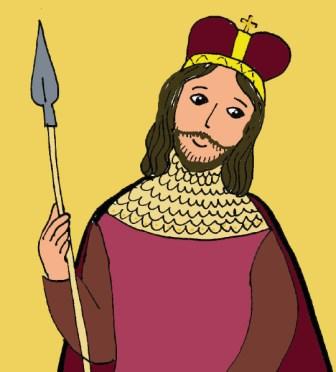 